Карточка №10№11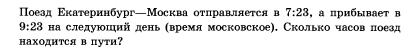 2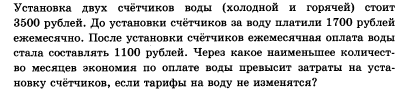 3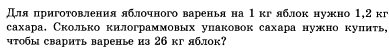 4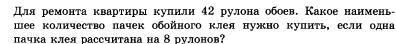 5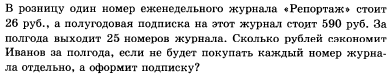 №31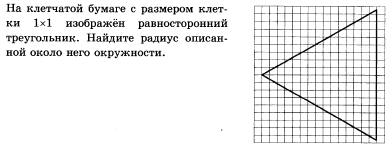 2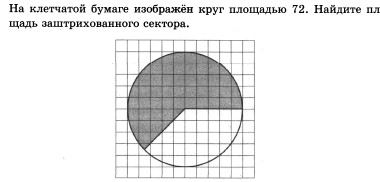 3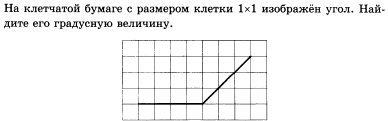 4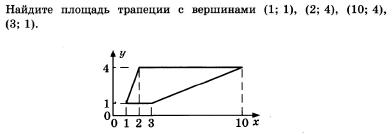 5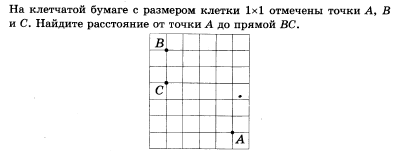 №41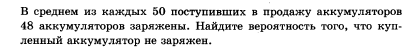 2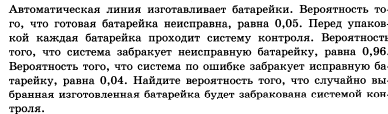 3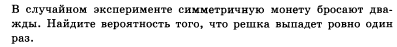 4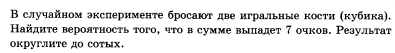 5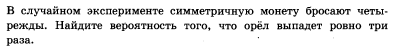 №51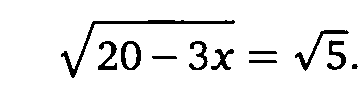 2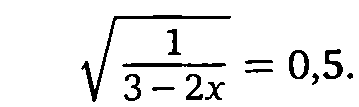 3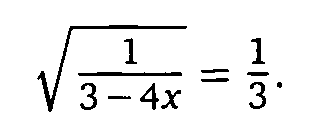 4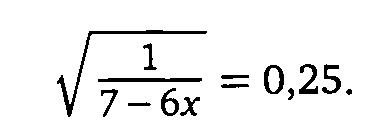 5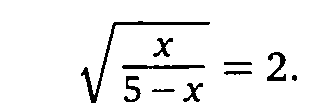 №61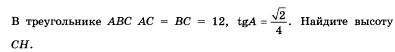 2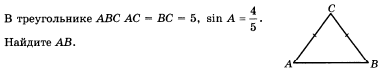 3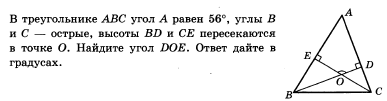 4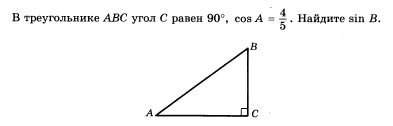 5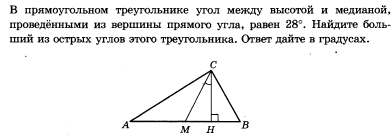 №91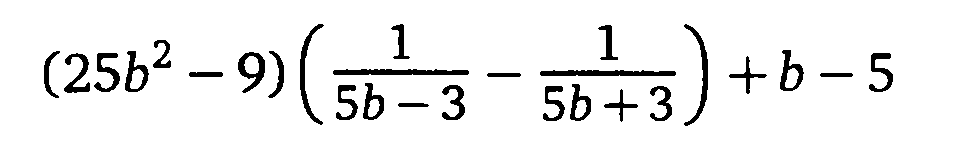 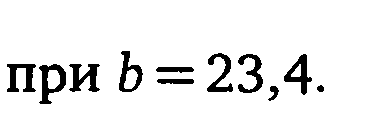 2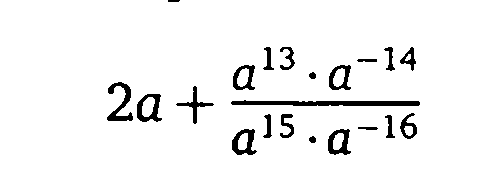 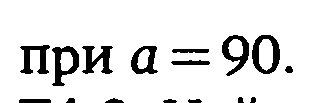 3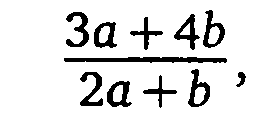 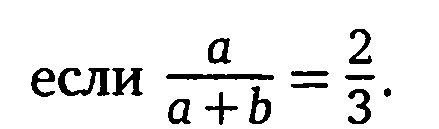 4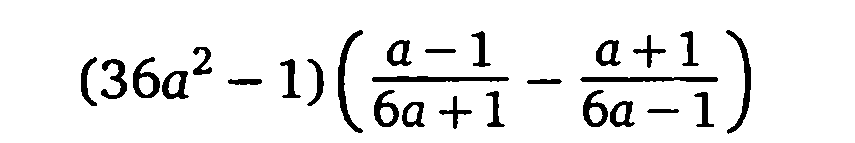 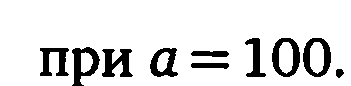 5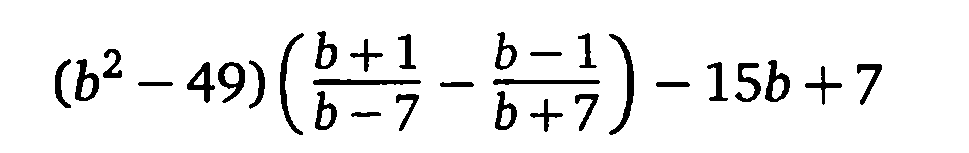 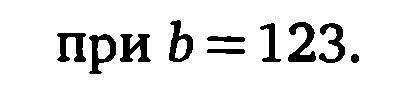 №111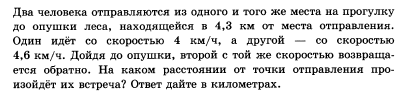 2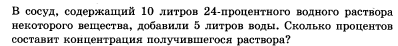 3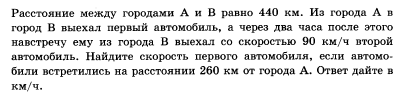 4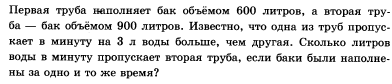 5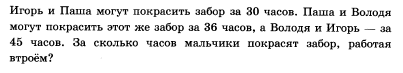 №13456№91126100,045424,446450,086-0,5618116321350,5-1,51242656150,17-1,50,8-140096040,2545913024